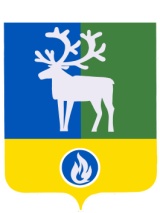 ПРОЕКТ             БЕЛОЯРСКИЙ РАЙОНХАНТЫ-МАНСИЙСКИЙ АВТОНОМНЫЙ ОКРУГ – ЮГРААДМИНИСТРАЦИИ  БЕЛОЯРСКОГО РАЙОНАРАСПОРЯЖЕНИЕот ___ июля 2017 года                                                                                               №   ___-рО проведении плановой проверкиВ целях реализации Федерального закона от 26 декабря 2008 года № 294-ФЗ «О защите прав юридических лиц и индивидуальных предпринимателей при осуществлении государственного контроля (надзора) и муниципального контроля», Закона Ханты-Мансийского автономного округа – Югры от 28 сентября 2012 года № 115-оз «О порядке осуществления муниципального жилищного контроля на территории Ханты-Мансийского автономного округа – Югры и порядке взаимодействия органов муниципального жилищного контроля с органом государственного жилищного надзора Ханты-Мансийского автономного округа – Югры»,  постановления администрации Белоярского района от 30 декабря 2015 года № 1619 «Об утверждении административного регламента осуществления муниципального жилищного контроля на территории городского и сельских поселений в границах Белоярского района», постановления администрации Белоярского района от 09 декабря 2013 года № 1801  «Об определении органа муниципального жилищного контроля», постановления администрации Белоярского района от 31 октября 2016 года № 1092 «Об утверждении плана проведения плановых проверок юридических лиц и индивидуальных предпринимателей на 2017 год»:1. Провести плановую документарную и выездную проверку в отношении товарищества собственников жилья «Общий дом».2. Место нахождения товарищества собственников жилья «Общий дом»: город Белоярский, улица Школьная, дом 9.3. Назначить лицом, уполномоченным на проведение проверки Борискину Галину Николаевну – муниципального жилищного инспектора управления жилищно-коммунального хозяйства администрации Белоярского района.4. Провести проверку без привлечения экспертов, специалистов экспертных организаций.5. Установить, что настоящая проверка проводится с целью исполнения собственниками помещений в многоквартирном доме требования жилищного законодательства, установленного частью 2 статьи 161 Жилищного кодекса Российской Федерации от 29 декабря 2004 года № 188-ФЗ.6. Проверка проводится в рамках муниципального жилищного контроля (реестровый номер функции 744.04.01.08675).7.  Определить, что предметом настоящей проверки является:соблюдение обязательных требований, установленных в отношении муниципального жилищного фонда федеральными законами и законами Ханты-Мансийского автономного округа - Югры в области жилищных отношений, а также муниципальными правовыми актами;8. Установить срок проведения проверки: не более 21 часа.К проведению проверки приступить 25 июля 2017 года. Проверку окончить не позднее 26 июля 2017 года.9. Правовые основания проведения проверки:- статья 9 Федерального закона от 26 декабря 2008 года № 294-ФЗ «О защите прав юридических лиц и индивидуальных предпринимателей при осуществлении государственного контроля (надзора) и муниципального контроля»; - постановление   администрации  Белоярского   района от 31  октября 2016 года № 1092 «Об утверждении плана проведения плановых проверок юридических лиц и индивидуальных предпринимателей на 2017 год».10. В процессе проверки провести следующие мероприятия по контролю, необходимые для достижения целей и задач проведения проверки: - рассмотрение документов (заверенные печатью организации и подписью руководителя), представление которых юридическим лицом необходимо для достижения цели и задач проведения проверки.11. Перечень административных регламентов по осуществлению муниципального контроля:  - постановление администрации Белоярского района от 30.12.2015 г. № 1619 «Об утверждении административного регламента осуществления муниципального жилищного контроля на территории городского и сельских поселений в границах Белоярского района». 12. Перечень документов, представление которых юридическим лицом, индивидуальным предпринимателем необходимо для достижения целей и задач проведения проверки:устав товарищества собственников жилья «Общий дом»;внесенные изменения в устав товарищества собственников жилья «Общий дом»; протокол общего собрания собственников помещений в многоквартирном доме о создании товарищества собственников жилья «Общий дом»;решение об избрании общим собранием членов товарищества собственников жилья «Общий дом» правления данного товарищества собственников жилья;решение об избрании общим собранием членов товарищества собственников жилья или правлением товарищества собственников жилья - председателя данного товарищества собственников жилья13. Контроль за выполнением распоряжения возложить на первого заместителя главы Белоярского района Ойнеца А.В.Глава Белоярского района                                                                                      С.П.Маненков